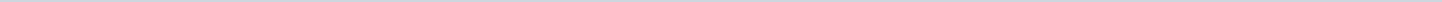 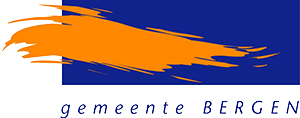 Gemeente Bergen N-HAangemaakt op:Gemeente Bergen N-H28-03-2024 10:38Amendement1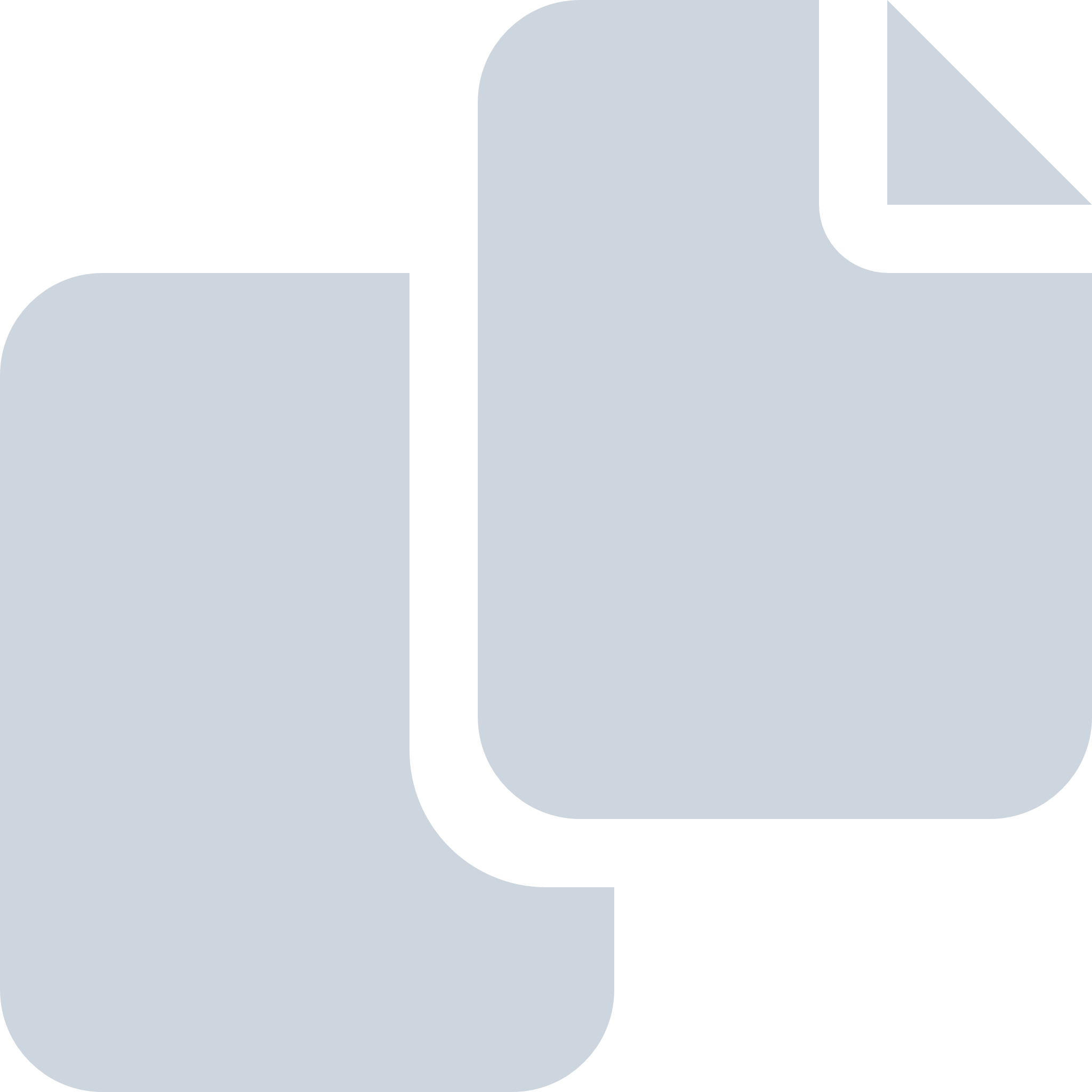 Periode: augustus 2013#Naam van documentPub. datumInfo1.Mondeling amendement B: fractie van Gemeentebelangen BES inzake realiseren nieuwe brandweerkazerne, aangenomen12-08-2013PDF,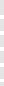 60,31 KB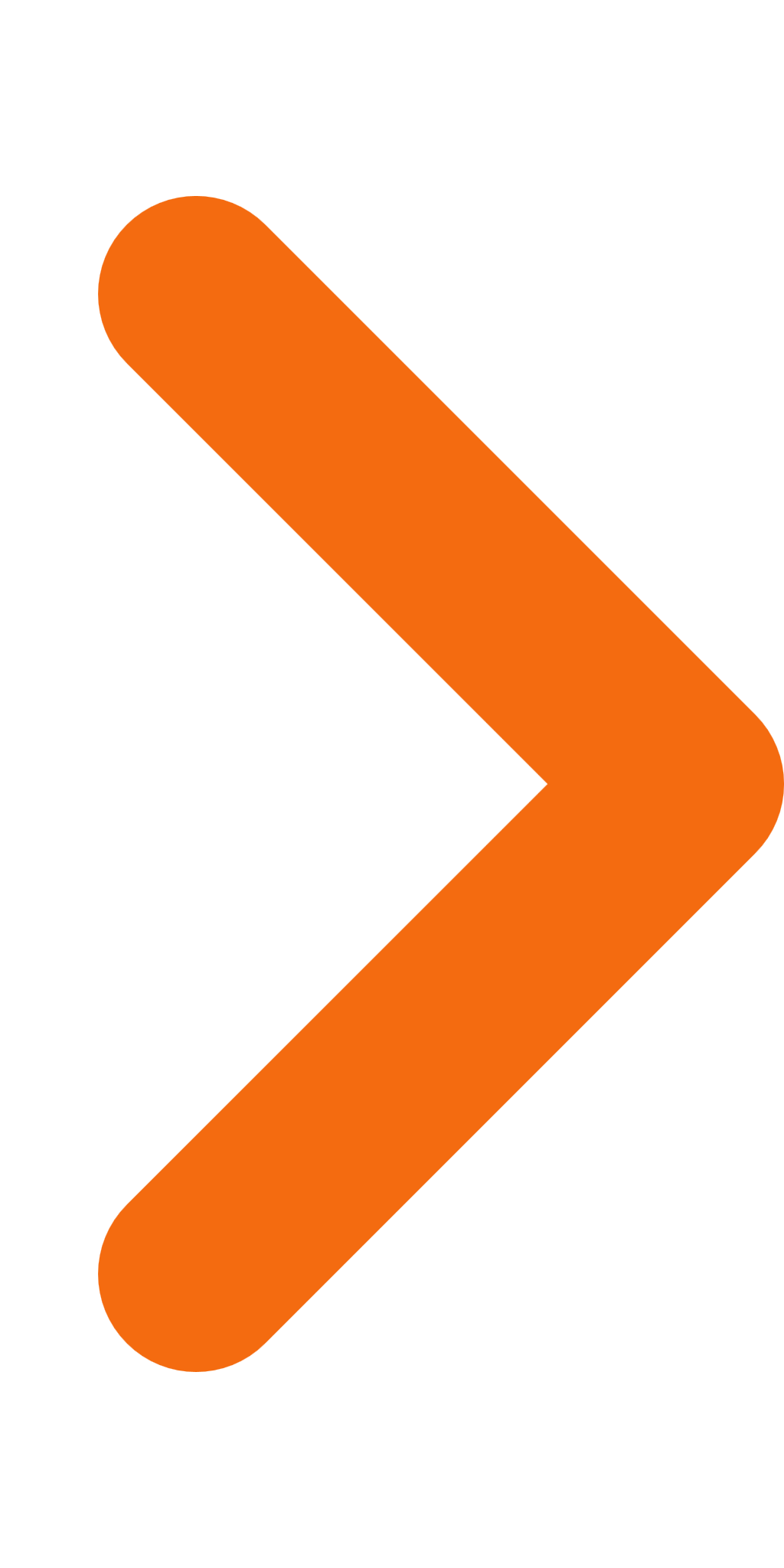 